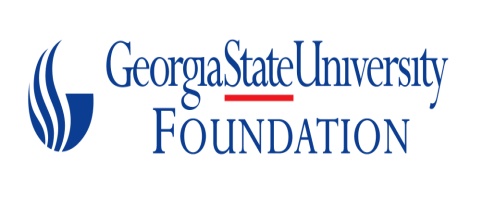 This form must be submitted as an attachment to a Foundation Scholarship/Award/Fellowship Disbursement Request.By signing this form, you agree to the terms of this offer of scholarship/award/fellowship. 1. 	I understand that I have tentatively been awarded a foundation scholarship/award/fellowship. I understand that if my scholarship/award/fellowship becomes final, I will receive a confirmation letter from the awarding unit. I also understand that if there are issues with my scholarship/award/fellowship that I will be contacted by a representative of the awarding unit. 2. 	I understand that the amount of financial aid that I am eligible for is based on my enrollment status, classification (undergraduate or graduate), residency, housing arrangements and aid received from other sources. I promise to notify the Office of Student Financial Aid of any corrections or changes to my information to prevent incorrect disbursement of my aid. 3. 	I authorize release of an official transcript of my academic record to the awarding unit specified above and to the foundation for the purpose of determining eligibility for the above specified scholarship/award/fellowship. 4. 	I hereby authorize the university to release “directory information” as defined by the University FERPA Records Access Policy such as student name, city, state and country of residence (both local and permanent), age and place of birth, major field of study, full or part-time status, participation in officially recognized activities and sports, degrees and awards applied for and/or received, dates of attendance, previous educational institutions attended and, with respect to members of athletic teams, age, hometown, hobbies, and general items of interest to the foundation to be shared with the donor of my scholarship. 5. 	I agree to the university and the foundation releasing and using information about me and my photograph for publications and promotional and marketing purposes. 6. 	I agree to participate in scholarship recipient activities, if requested. 7. 	I promise to write, under supervision of the awarding unit, thank-you letter(s) to the donor(s) of my scholarship/award/fellowship. 8. 	For foreign nationals. To avoid delay in processing scholarship payments, foreign nationals should complete the tax information on the Glacier System.  The GSU Tax Accountant must complete an analysis before the scholarship can be disbursed.  The tax accountant may contact the student if additional student information is needed.9.           Are you a US citizen or Permanent Resident Alien (Green Card Holder)?               Yes                  NoUnder penalties of perjury, I certify that the above statements are true and accurate.  _________________________________________________________  		______________________Signature of scholarship recipient							DateRecipient's name & remittance/home addressRecipient's current e-mail addressRecipient's name & remittance/home addressRecipient's Panther ID #Awarding unit's nameContact university P O BoxContact university P O BoxAwarding unit's contact personContact e-mailContact telephoneName of Scholarship/award/fellowshipScholarship/award/fellowship project IDScholarship/award/fellowship project ID